						Předkládá:	Mgr. Jiří Pospíšil,								1. náměstek primátora						Zpracoval(i):	Mgr. Alexandra Klímková,				vedoucí Odboru správy a údržby 				majetku města								Mgr. Lukáš Skládal,			odborný referent oddělení nakládání s majetkem města Odboru SÚMMZasedání Zastupitelstva města Prostějovakonané dne 08. 09. 2020Schválení bezúplatného nabytí částí pozemku p.č. 7659/1 v k.ú. ProstějovNávrh usnesení:Zastupitelstvo města Prostějovas c h v a l u j ebezúplatné nabytí šesti částí pozemku p.č. 7659/1 – ostatní plocha v k.ú. Prostějov o celkové výměře 924 m2 (dle geometrického plánu č. 6606-762/2019 ze dne 04.02.2020 označeny nově jako pozemky p.č. 7659/6, p.č. 7659/7 a p.č. 7659/8 a díly „b“, „c“ a „e“, vše v k.ú. Prostějov), z vlastnictví Olomouckého kraje, se sídlem Olomouc, Hodolany, Jeremenkova 1191/40a, PSČ 779 00, IČ: 606 09 460, z hospodaření se svěřeným majetkem kraje pro Správu silnic Olomouckého kraje, příspěvkovou organizaci, se sídlem Olomouc, Hodolany, Lipenská 753/120, PSČ 779 00, IČ: 709 60 399, do vlastnictví Statutárního města Prostějova s tím, že veškeré náklady spojené s převodem vlastnického práva a správní poplatek spojený s podáním návrhu na povolení vkladu vlastnického práva do katastru nemovitostí uhradí Statutární město Prostějov.Důvodová zpráva:Zastupitelstvo města Prostějova dne 16.04.2018 usnesením č. 18054 schválilo bezúplatné nabytí dvou částí pozemku p.č. 7659/1 – ostatní plocha v k.ú. Prostějov o celkové výměře cca 958 m2 (přesná výměra bude známa po vyhotovení geometrického plánu), na ulici Blahoslavova, z vlastnictví Olomouckého kraje, se sídlem Olomouc, Hodolany, Jeremenkova 1191/40a, PSČ 779 00, IČ: 606 09 460, z hospodaření se svěřeným majetkem kraje pro Správu silnic Olomouckého kraje, příspěvkovou organizaci, se sídlem Olomouc, Hodolany, Lipenská 753/120, PSČ 779 00, IČ: 709 60 399, do vlastnictví Statutárního města Prostějova s tím, že veškeré náklady spojené s převodem vlastnického práva a správní poplatek spojený s podáním návrhu na povolení vkladu vlastnického práva do katastru nemovitostí uhradí Statutární město Prostějov. Do doby zpracování geometrického plánu bude mezi Olomouckým krajem a Statutárním městem Prostějovem uzavřena smlouva o budoucí darovací smlouvě.Uvedeným usnesením bylo schváleno bezúplatné nabytí dvou částí pozemku p.č. 7659/1 v k.ú. Prostějov o celkové výměře cca 958 m2 z vlastnictví Olomouckého kraje do vlastnictví Statutárního města Prostějova, a to z důvodu majetkoprávního ošetření výstavby dopravního terminálu na Floriánském náměstí v Prostějově. Za účelem vydání stavebního povolení na tuto investiční akci a jejího zahájení byla v souladu s výše uvedeným usnesením Zastupitelstva města Prostějova uzavřena Smlouva o budoucí darovací smlouvě č. 2018/50/194 ze dne 13.06.2018 mezi Olomouckým krajem jako budoucím dárcem a Statutárním městem Prostějovem jako budoucím obdarovaným. Po ukončení výstavby dopravního terminálu na Floriánském náměstí byl zpracován geometrický plán na oddělení k převodu navržených částí předmětného pozemku ve vlastnictví Olomouckého kraje p.č. 7659/1 v k.ú. Prostějov. Při zpracování geometrického plánu se již vycházelo z nového stavu využití dotčených částí pozemku (na jednotlivých částech pozemku se nově nachází zpevněná komunikace, dopravní ostrůvek, chodníky a zelené pásy). Jeho rozdělení podle geometrického plánu se ale v rozsahu k převodu navržených částí pozemku a jejich celkové výměře odlišuje od původního předpokládaného návrhu. Z toho důvodu je nutné schválit bezúplatné nabytí částí předmětného pozemku v upraveném rozsahu dle zpracovaného geometrického plánu.Záležitost je řešena pod sp. zn. OSUMM 267/2017. Rada města Prostějova  dne 25.08.2020 doporučila Zastupitelstvu města Prostějova schválit bezúplatné nabytí šesti částí pozemku p.č. 7659/1 – ostatní plocha v k.ú. Prostějov o celkové výměře 924 m2 (dle geometrického plánu č. 6606-762/2019 ze dne 04.02.2020 označeny nově jako pozemky p.č. 7659/6, p.č. 7659/7 a p.č. 7659/8 a díly „b“, „c“ a „e“, vše v k.ú. Prostějov), z vlastnictví Olomouckého kraje, se sídlem Olomouc, Hodolany, Jeremenkova 1191/40a, PSČ 779 00, IČ: 606 09 460, z hospodaření se svěřeným majetkem kraje pro Správu silnic Olomouckého kraje, příspěvkovou organizaci, se sídlem Olomouc, Hodolany, Lipenská 753/120, PSČ 779 00, IČ: 709 60 399, do vlastnictví Statutárního města Prostějova s tím, že veškeré náklady spojené s převodem vlastnického práva a správní poplatek spojený s podáním návrhu na povolení vkladu vlastnického práva do katastru nemovitostí uhradí Statutární město Prostějov.Stanoviska odborů MMPv (subjektů):1. Stanovisko předkladatele:Odbor správy a údržby majetku města doporučuje z důvodu potřeby majetkoprávního dořešení investiční akce Statutárního města Prostějova „Dopravní terminál na Floriánském náměstí, Prostějov“ schválit bezúplatné nabytí šesti částí pozemku p.č. 7659/1 v k.ú. Prostějov o celkové výměře 924 m2 do vlastnictví Statutárního města Prostějova za podmínek uvedených v návrhu usnesení. Odbor SÚMM upozorňuje na skutečnost, že předmětné části pozemku p.č. 7659/1 v k.ú. Prostějov jsou zatíženy vedením inženýrských sítí včetně jejich ochranných pásem.Příloha:geometrický plán č. 6606-762/2019 ze dne 04.02.2020 s vyznačením částí pozemku navržených k bezúplatnému nabytí do vlastnictví Statutárního města Prostějova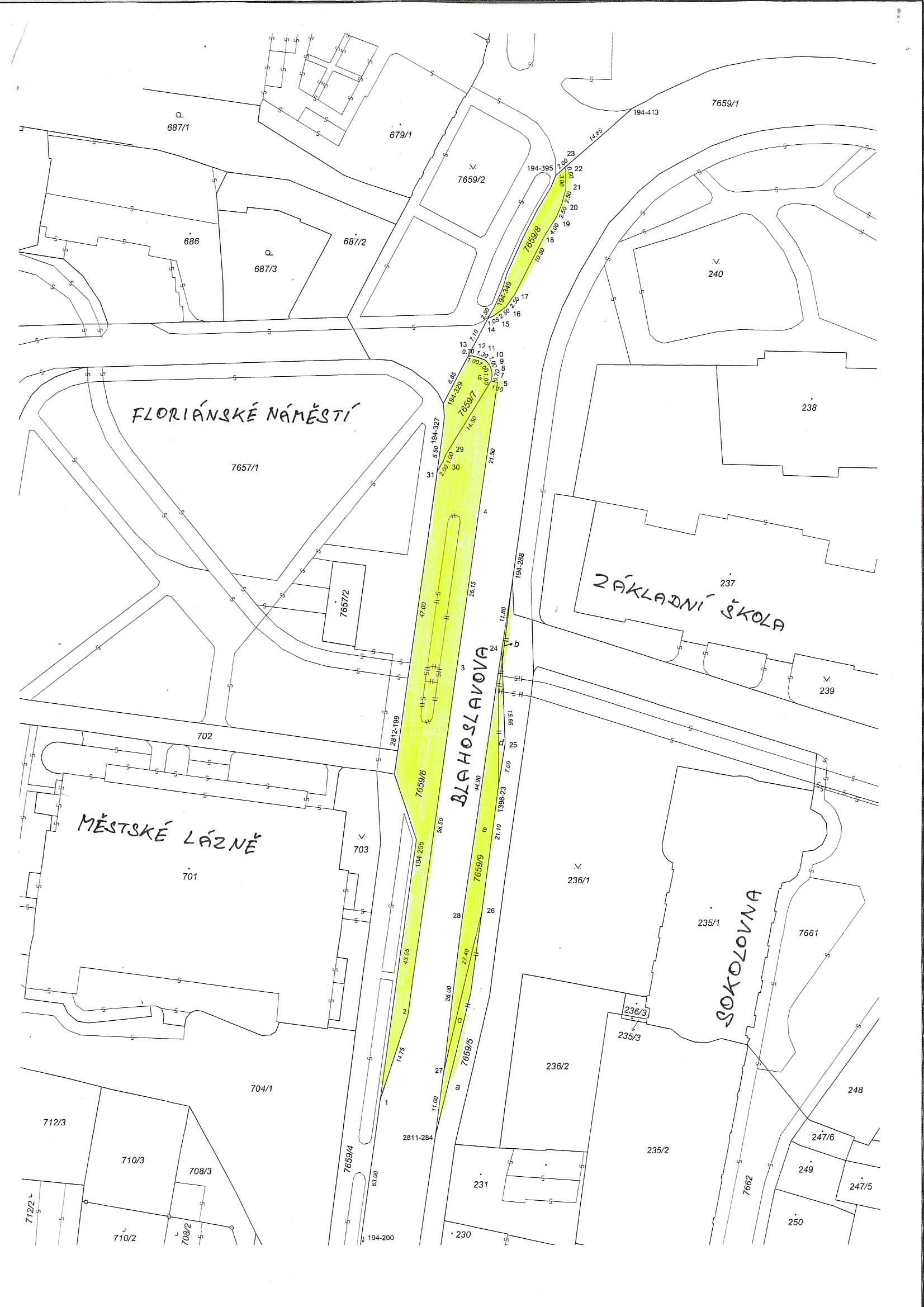 P o d p i s yP o d p i s yP o d p i s yP o d p i s yPředkladatelMgr. Jiří Pospíšil, 1. náměstek primátora26.08.2020Mgr. Jiří, Pospíšil, v.r.Za správnostMgr. Alexandra Klímková, vedoucí Odboru správy a údržby majetku města26.08.2020Mgr. Alexandra Klímková, v.r.ZpracovatelMgr. Lukáš Skládal, odborný referent oddělení nakládání s majetkem města Odboru SÚMM26.08.2020Mgr. Lukáš Skládal, v.r.Důvodová zpráva obsahuje stanoviska dotčených odborů MMPv (subjektů)Důvodová zpráva obsahuje stanoviska dotčených odborů MMPv (subjektů)Důvodová zpráva obsahuje stanoviska dotčených odborů MMPv (subjektů)Důvodová zpráva obsahuje stanoviska dotčených odborů MMPv (subjektů)Odbor MMPv (subjekt)Odbor MMPv (subjekt)Stanovisko ze dneResumé1.OSÚMM26.08.2020doporučuje